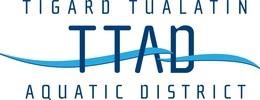 Head Guard-Full TimePosition Description		Title: Full Time Day Shift Head Guard (Tigard Location)Reports to: TTAD Aquatics Director and Program Coordinator l and Program Coordinator IIPositions Supervised: Aquatic Lifeguard Staff (lifeguards, swim instructors)Full Time Hours: Hours may flex to meet center’s needs.Pay: Hourly - $14.00 - $19.00 an hour DOE Job SummaryThe Tigard Tualatin Aquatics District is looking for a self-motivated and driven candidate to join our full-time Aquatics Staff. This candidate must possess an outgoing personality and a positive attitude as well as verbal and written communication skills. The primary responsibility of the Head Guard is to, under the supervision of the Aquatics Director, and Program Coordinator l and Program Coordinator II, assist in the organization, planning, staff scheduling, and management of all aquatic programs , supervise part time lifeguards and swim instructors, and ensure the TTAD aquatics environment provides a safe and positive member experience for all.Head Guard- The Head Guard reports to the Program Coordinator l, Program Coordinator II, and the Aquatics Director and exercises lead direction over part-time/seasonal lifeguards and swim instructors. Hours: These positions are expected to assume a flexible schedule, but typical hours are Monday through Friday day shift. Hourly Wage: $14.00 - $19.00 an hour DOEEssential DutiesPosition Specific Duties· Directly supervise lifeguards, camp staff, and all swim lesson instructors when Aquatics Director or Program Coordinator l or II is not present.· Assist in developing new programs within the community.· Performs lifeguard duties, swim lessons, various water fitness and classes as needed. · Will open or close the building as needed.· Perform tasks related to the front desk which includes but not limited to: cash handling, answering phones, customer service, use a computer to check in patrons, maintain reports, and Activenet reports. General Duties· Provides strategic support and input to the design and improvement of the District and its services; assists with carrying our strategic initiatives. · Assets with trainings, personal and professional development, encourage and motivation of employees to enhance individual skills, promote professional growth and maximize staff. · Monitors compliance with applicable federal, state and local regulations, accrediting commissions, licensing requirements, and Board policies and procedures.· Dedicated to and promotes diversity in staffing, curriculum, programs and services. · Maintains the confidentiality of information.· Assist with keeping both buildings clean and orderly. · Instruct classes according to American Red Cross standards.· Attend periodic staff meetings.· Testing and maintaining pool chemistry.Additional Duties· Performs all other duties as identified by the Aquatics Director and Program Coordinator l or Program Coordinator II.Qualifications. One year of experience coordinating aquatics and or recreational programs.· Three years of pool experience.The individual must also hold the following valid certifications:· CPR/AED for the Professional Rescuer· American Red Cross Lifeguard certificationThe following certifications are preferred:· American Red Cross Water Safety Instructor